Outdoor Classroom Project Plan: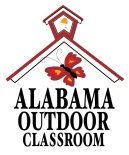 Materials List & Budget forVERMICOMPOST BINVermicomposting is the method of using earthworms to speed up the process of composting. The worms in the compost bin consume the compost material such as used paper or coffee grinds and turn it into something useful – worm castings (or worm poop) that can be used as fertilizer or “black gold.”  This system of composting demonstrates to students how important worms are to the health of our ecosystems. Just as they do in your vermicompost bin, worms help break down organic matter into nutrients for plants.  They also break up the soil with their tunnels, which helps aerate the soil and allows the soil to retain more water.  Earthworms help our wildflowers, grasses, bushes and trees survive and thrive!Location Requirements:Keep your vermicompost bin somewhere out of direct sun. Bins can be stored indoors as well. It is important to keep temperatures mild inside of the bin. Use a thermometer to verify it is between 55-70ºF. Adjust the location of your bin as needed to achieve these temperatures. If you have a Box Turtle Habitat, you may consider placing you vermicompost bin nearby. This will give you easy access to worms when you are feeding the turtles.Photos of a Completed Vermiculture Bin: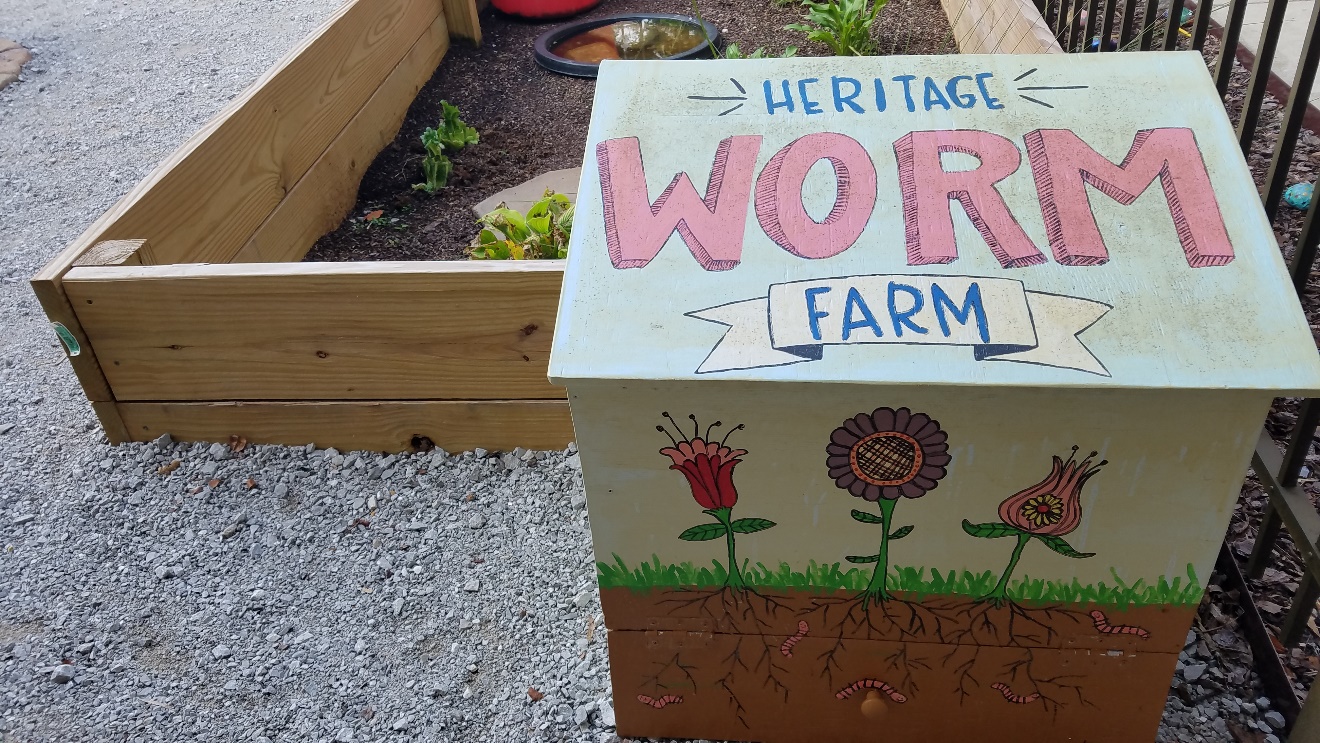 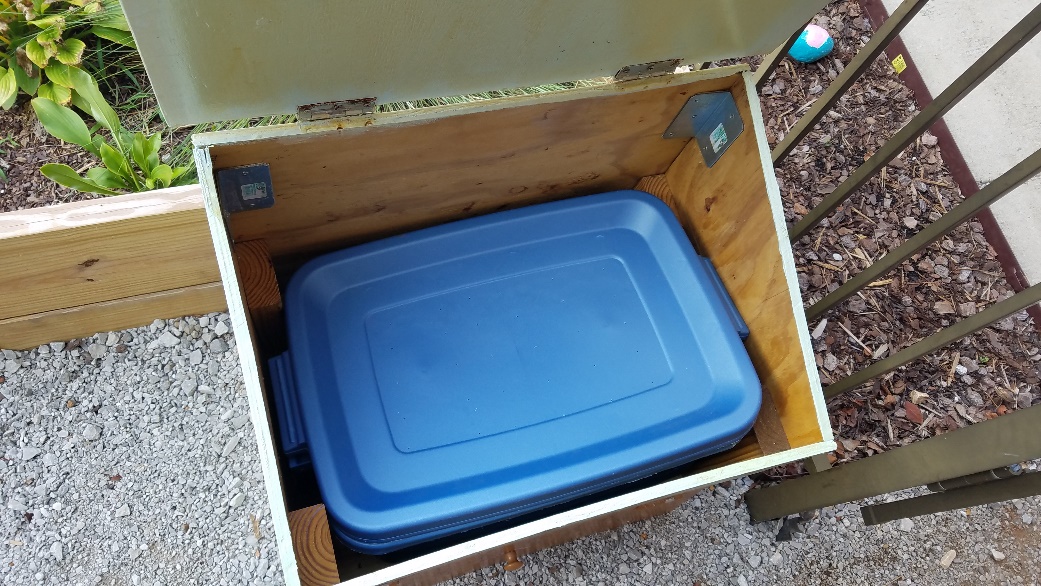 OC Project Plan: Vermicompost Bin Materials List & Budget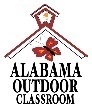 Estimated Cost:  $275-295
Materials & Supplies with Estimated Budget:OC Project Plan: Vermicompost Bin Materials List & BudgetMaterials & Supplies with Estimated Budget (cont.):Vermicompost BinHolds 2 worm bins & 1 liquid fertilizer collection binVermicompost BinHolds 2 worm bins & 1 liquid fertilizer collection binVermicompost BinHolds 2 worm bins & 1 liquid fertilizer collection binVermicompost BinHolds 2 worm bins & 1 liquid fertilizer collection binVermicompost BinHolds 2 worm bins & 1 liquid fertilizer collection binStationMaterials & SuppliesEstimated CostExample SourceFinal CostVermi(1) ½-in x 4-ft x 8-ft Southern Yellow Pine Plywood Sheathing @~$24.80 ea$25Lowe’s Item #12192Vermi(1) 2-in x 4-in x 8ft #2 Prime Wood Pressure Treated Lumber @~$5.38 ea$5Lowe’s Item #196087Vermi(1) Gatehouse 3-in Zinc Mortise Door Hinge (2-Pack)  (for top of box) @~$3.27 ea$5Lowe’s Item #308972Vermi(1) Gatehouse 2-in Zinc Mortise Door Hinge (2-Pack) (for front of box) @~$2.47 ea$5Lowe’s Item #308970Vermi(8) Simpson Strong-Tie 1.25-in x 1.25-in x 3.25 in 18-Gauge G90 Galvanized Steel Angle @~$1.28 ea$10Lowe’s Item #1944409Vermi(1) Hillman One #8 x 2-1/2-in Bronze Expoxy Flat Exterior Multi-Material Screws (for attaching 2x4’s to sides of box to create shelf inside box) @~$3.98 ea$5Lowe’s Item #875079Vermi(1) Amerock Everyday Heritage 1.25-in Unfinished Round Traditional Cabinet Knob (for opening the bottom front door of box) @~$2.93 ea$5Lowe’s Item #4068532Vermi(1-2) Dark 10-Gallon (40-Quart) Centrex Rugged Tote with Standard Snap Lid (24” long x 16” wide x 8.8” deep) @~$18.98 ea$20-40 totalLowe’s Item #831520Vermi(1) Clear Storage Plastic Bin with Lid, 28 quart (2 Count) (5-7 Gallon, 22-24” long, 15-16” wide, & 5-6” deep) @~$40.72 ea$40https://www.amazon.com/HOMZ-Quart-Snaplock-Container-Storage/dp/B07STLHLCZ/Vermi(1) Gallon of Exterior Stain/Paint (pick a light color that will help reflect sunlight) @~$38.98 ea$40Lowe’s Item #147475Vermi(1) Valspar 4-Piece Paint Roller Kit @~$15.48 ea$15Lowe’s Item #1617024VermiShredded Newspaper or fallen leaves, lightly moistened (for bedding)FREEDonated or On CampusVermiHandful of sand or crushed egg shell (for grit)FREEFrom SchoolVermi~100 Worms (red wigglers, red worms, manure worms; NOT night crawlers)$10Bait StoreVermiEducational Sign (explaining vermiculture)$75Ask OC Consultant about https://www.alabamawildlife.org/oc-signs/Vermi(1) 6 ft. U-Post for Fence (for educational sign) @~$10.69 ea$10Lowe’s Item #493054Vermi(1) Hillman 1/4-in x 1-1/2 in Zinc-Plated Coarse Thread Hex Bolt (2-count) @~$0.88 ea$5 totalLowe’s Item #137634Vermi(2) Hillman ¼-in x 20 Zinc-Plated Steel Hex Nut @~$0.10 ea$5 totalLowe’s Item #63301Vermi(2) Hillman ¼-in Zinc-Plated Standard Flat Washer @~$0.53 ea$5 totalLowe’s Item #63306Total Estimated Cost: $275 - $295Total Estimated Cost: $275 - $295Total Estimated Cost: $275 - $295Total Estimated Cost: $275 - $295Total Estimated Cost: $275 - $295